KENYA FORESTRY RESEARCH INSTITUTE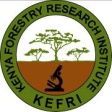 IMPREST REQUISITION FORMPART I:  PERSONAL DETAILSName: … ……………………………………		P/No: …………………….……….Designation: … ……………………………………….…	RF: ………………Department/Division: ................................................	Mobile No.……………...……PART II: PROVIDE BANK DETAILSBank Name: ………….………………………………………..……………..	A/C No: ……..……..……………………..	 Branch: ………………PART III:  EXPENSESPer Diem Allowance ……….……….No. of days ……….…Fare/Taxi …………………Fuel Expenses	Kshs…………………………………………………………………………Proposed Itinerary/Purpose/Description; ………………………………………………………………………………………………………………………………………………………………………………………………………………….………………… I certify that the above information is true and correct.Imprest Holder Signature ………………..	Date …………………………….Head of Department Signature ……………………………………	Date ……………………..I authorize the journey and confirm that the funds are available to meet the expenses and the amount is realistic and properly charged against public funds.Cost Centre Head signature…………………………	Imprest Amount…………PART IV:  FINANCE DIVISION- OUTSTANDING IMPRESTS1…………………	……………………       …………………	……………	………………..2…………………	……………………       …………………	……………	………………..Imprest due for Surrender by (date)………………………………………. Acc. No………………………………..Passed by (Accountant/Imprest Officer)………………………………………………. Date………………............DateImprest type/No.Surrender DateAmountRemarks